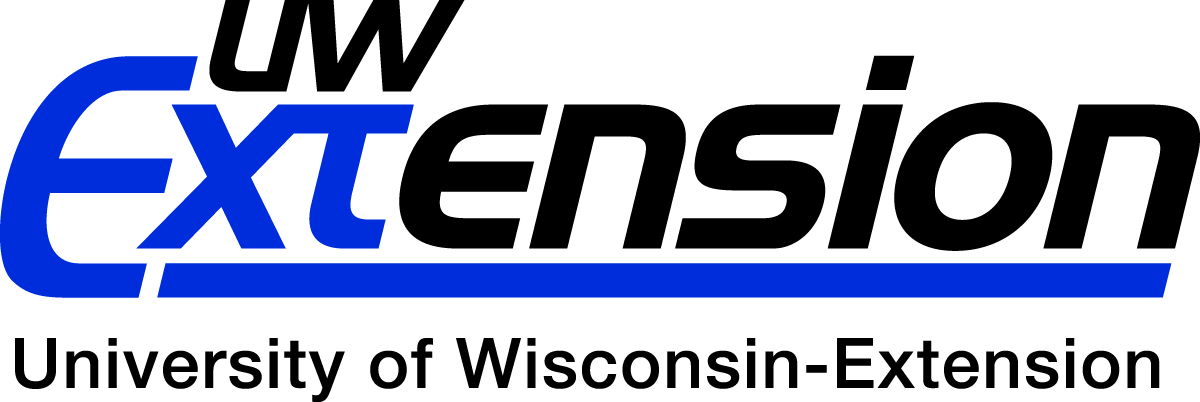 2017 SCVMGA COMMITTEES  COMMUNICATIONSUnspecified: Maggie Allison, Trina Frank, Lenore Hoolihan, Karen Jilek, Kim Kiiskinen, Shauna Knott, Heather Lane, Michele McElmeel, Mary WrightCALLING COMMITTEE  - Lisa Bigaouette, Donna Davis, Carolyn Hasselman, Heather Lacke, Deb Pederstuen, Peg WastellSPRINKLINGS CONTRIBUTORS - Colleen Callahan - Editor, Suzy Naschansky – AssistantRachel Baumer, Barb Bear, Gloria Bonse (meeting secretary), Gerald Bridge, Karalyn Littlefield, Mary Wright, Lisa Bigaouette, Mary Pat Finnegan, Trent Kowalchyk, Sandy Madsen, Karen Nork, Kathi Randall, Vickie Reschke, Nikol Shirts (meeting secretary), Becky StrandMEMBERSHIP Director—Deb Pederstuen—Assistant: Lynn SteelyKevin Ballman, Lisa Bigaouette, Barbara Johnson, Kathi Randall, Gladi SippelMENTOR PROGRAM Coordinator - Deb Pederstuen—Jill Berke, Peg McKintoshPUBLICITYFacebook Administrator ------Debra Andazola - Rachel Baumer, Ellen Butts, Katy Mastny-Byboth, Suzy Naschansky, Karen Nork,Vickie Reschke, Nikol Shirts Press Releases-------------Heather Lacke - Manager -----Heather Lane, Colleen Callahan, Becky StrandSCVMGA Website------ Webmasters Debby Walters & Mari Marson – Assistant: Suzy Naschansky-- Ellen Butts, Barbara Johnson, Kim Kiiskinen, Katy Mastny-Byboth, Charlotte Nicholes, Kathi RandallWebsite Ask A MG Hotline—Debby Walters – Matt Schmitz (Woody Plants); Diana Alfuth (Hort. Questions)VISUAL COMMUNICATIONS (Photos/Scrapbooking) -Coordinator—Leslie HoltBarbara Bear, Judi Brunner, Colleen Callahan, Teresa Davis, Barbara Nelson, Deb Schommer, Mary Wright Scrapbooking: Teresa Davis & Judi BrunnerVOLUNTEER COORDINATOR – Lisa Mosbey & Mitzi RoyCOMMUNITY SERVICESFARMERS MARKETSHudson Coordinator--   Maria Scheidegger & Patricia HendersonPat Angleson, Brenda Bodelson, Cindy Doty, Joni Garbe, Karen Halvorson, Marianne Leverty, Julie Hawley, Pat McCardle, Bonnie Rohr, JoAnn Ryan, Maria Scheidegger, Bonnie Sortland, Becky Strand, Carolyn HasselmanRiver Falls Coordinator----Elaine Baker --Deb & Jim Barron, Gloria Bonse, Donna Cadenhead, Carol Franta, Marilyn Gorham, Heather Lane, John Norquist, Karen O'Brien, Mary Samuelson, Maria Scheidegger.Unspecified Farmers Markets—Kevin Ballman, Barbara Bear, Jenny Brazzale (Prescott), Cindy Doty, Shirley Ellingboe, Ann Findlay, Bob & Faye Gartmann, August Hoffman, Carol Hokenson, Barb Kolpin, Amanda Lawrence, Patricia Radke, Vickie Reschke, Mary Saunders, Dot Seebach, Nikol Shirts HELPING HANDS – Project Manager – Gail Behr— Lisa Esselman, Ed Heit, Katy Mastny-Byboth, Corinna WildePage 1 of 32017 Committees - Page 2COMMUNITY SERVICESSCVMGA COMMUNITY GARDEN- NEW RICHMOND – Team Leaders - Donna Cadenhead & Sue BallardCarolyn Barrette, Gloria Bonse, Claude Bovi, Donna Davis, Marilyn Davis, Lisa Esselman, Carolyn & Dick Hasselman, Sue Klatt, Barb & Ken Kolbe, Trent Kowalchyk, Amanda Lawrence, Kellie Lindquist, Barb Kolpin, Sandy Madsen, Katy Mastny-Byboth, Patricia Miller, Charlotte Nicholes, Barb Peterson, Elizabeth Schuster, Karen Solimar, Nikol Shirts, Becky Strand, Kathy WilliamsUW- EXTENSION DEMONSTRATION & LEARNING GARDEN (DLG)Coordinator—Diana Alfuth, UW-Ext. Horticulture EducatorRachel Baumer, Barb Bear, Kathye Beebe, Mary Bergman, Claude Bovi, Shirley Ellingboe, Denise Flaherty, Carol Franta, Sue Galoff, Laurie Green, Marilyn Gorham, Shauna Knott, Barb Kolpin, Rose Kuebker, Amanda Lawrence, Katy Mastny-Byboth, Christine McGinnis, Susan Mooney, Charlotte Nicholes, Maria Scheidegger, Elizabeth Schuster, Dot Seebach, Nikol Shirts, Becky StrandPIERCE CO. FAIR Coordinator—Leroy Clark; Landscape/Garden Caretaker— Karen O'Brien  Elaine Baker, Kevin Ballman, Rachel Baumer, Kathye Beebe, Mary Bergman, Lisa Bigaouette, Judi Brunner, Ellen Butts, Sue Christenson, Kerry Christopherson, Teresa Davis, Shirley Ellingboe, Ann Findlay, Denise Flaherty, Trina Frank, Carol Franta, Sue Galoff, Tom Gunderson, Lenore Hoolihan, Bev Hoppe, Jack Kenefick, Pat Klass, Shauna Knott, Barb Kolpin, Rose Kuebker, Tom Kujawa, Amanda Lawrence, Karalyn Littlefield, Lu Lueck, Mari Marson, Carol Matzek, Pat McCardle, Andrea Nelson, Karen Nork, John Norquist, Nita O'Connell, Deborah O'Donnell, Patricia Radke, Kathi Randall, Norma Rudesill, Mary Samuelson, Maria Scheidegger, Dot Seebach, Nikol Shirts, Mary Vagt (+Landscape project), Ron ZirbelST. CROIX CO. FAIR Coordinator-- Norma Rudesill Laura Andersen, Carolyn Barrette, Claude Bovi, Cheryl Barker, Donna Cadenhead, Leroy Clark, Karen Crandall, Marilyn Davis, Wendy DeGear, Marilyn Doornink, Cindy Doty, Virginia Drath, Shirley Ellingboe, Ann Findlay, Denise Flaherty, Carol Franta, Bob & Faye Gartmann, Tom Gunderson, Karen Halvorson, Carolyn & Dick Hasselman, Julie Hawley, August Hoffman, Lenore Hoolihan, Kris Hudalla, Karen Jilek, Anita Justen, Pam Keil, Bridget Kelley, Kim Kiiskinen, Shauna Knott, Barb & Ken Kolbe, Barb Kolpin, Wendy Kramer, Rose Kuebker, Tom Kujawa, Amanda Lawrence, Kellie Lindquist, Karalyn Littlefield, Sandy Madsen, Andrea Nelson, Charlotte Nicholes, Karen Nork, Carrie O'Connell, Sue Pederson, Deb Pederstuen, Vickie Reschke, Sharon Reyzer, Ramona Robinson, JoAnn Ryan, Mary Samuelson, Maria Scheidegger,  Nikol Shirts, Bonnie Sortland, Lynn Steely, Claire Stein, Becky Strand, Susan Wallin, Peg Wastell, Julie Weinberg, Kathy WilliamsST. CROIX COUNTY FAIR BOOTH COMMITTEE: Diana AlfuthLeroy Clark, Cindy Doty, Ginny Drath, Cindy Gleason, Patricia Henderson, Barbara Kolpin, Wendy Kramer, Tom Kujawa, Amanda Lawrence, Deb Pederstuen, Norma Rudesill, Lynn Steely COMMUNITY GARDENSEllsworth-Ron Campbell; Glenwood City--Barbara Nelson; Hudson Hospital - Janet Quinto, Jean Weiler;Baldwin-Marilyn Doornink, Julie Hawley, Wendy Kramer; Houlton – Lynn SteelyCommunity Gardens (Unspecified)-  Kevin Ballman, Barb Bear, Mary Bergman, Colleen Callahan, Judith Coyer, Wendy DeGear, Ann Findlay, Denise Flaherty, Bob & Faye Gartmann, Karen Halvorson, Barbara Johnson, Connie Johnson, Tom Kujawa, Karalyn Littlefield, Christine McGinnis, Susan Mooney, Nita O’Connell, Deborah O’Donnell, Vickie Reschke, Sharon Reyzer, Mary Saunders, Maria Scheidegger, Colleen Sexton, Corinna WildeEDUCATIONDebra Andazola, Kevin Ballman (program speaker), Cheryl Barker, Jim Barron, Jill Berke, Mary Pat Finnegan, Joni Garbe, Marilyn Gorham, Laurie Green, Karen Halvorson, August Hoffman, Barbara Johnson, Kim Kiiskinen, Sue Klatt, Shauna Knott, Barb & Ken Kolbe, Trent Kowalchyk, Rose Kuebker, Heather Lacke, Heather Lane, Karalyn Littlefield (program speaker), Katherine Mastny Byboth, Christine McGinnis, Peg McKintosh, Vickie Reschke (program speaker), Bonnie Rohr, JoAnn Ryan, Matt Schmitz, Becky Strand, Melanie Waldon, Debby Walters (program speaker), Jean Weiler, Corinna WildeMONTHLY PROGRAMS - Director—Carolyn Barrette & Mitzi Roy 2017 Committees - Page 3EDUCATIONGARDEN U - Coordinators—Carolyn Barrette & Mitzi Roy ----Barb Bear, Jackie Daharsh, Patricia Miller, Joyce Rose, Maria Scheidegger, Vickie Reschke, Julie Walsh, Corinna Wilde, Kathy Williams, Ron ZirbelFALL MGV WORKSHOP - Coordinator – Vickie Reschke----Patricia Henderson, Amanda Lawrence, Maria Scheidegger, Katherine Mastny Byboth, Patricia Miller, Joyce Rose, Peg Wastell, Corinna Wilde, Kathy WilliamsTOUR COMMITTEE--------Coordinators Debby Walters & Anita Justen-- Matt SchmitzYOUTH PROGRAMS – Diana Alfuth -Susan Ballard, Kevin Ballman, Barb Bear, Mary Bergman, Colleen Callahan, Sue Galoff, Faye Gartmann, Laurie Green, Carol Hokenson, Mary Saunders, Dot Seebach, Maria Scheidegger, Nikol Shirts, Becky Strand, Debby WaltersFINANCEFINANCIAL REVIEW (AUDIT) - Coordinator - Kathye Beebe -  Colleen Conard, Jackie Daharsh, Cynthia Doty, Carol Hokenson, Karen Jilek, Amanda Lawrence, Kathi Randall, Dot Seebach, Gladi Sippel, Julie Walsh -Treasurer, Peg Wastell, Corky Weeks, Dianne Wright, Ron Zirbel, Judy ZieglerGRANT COMMITTEE - Coordinator - Denise Flaherty & Phyllis Jaworski - Jenny Brazzale, Cathy Burtzlaff, Carol Hokenson, Sue Klatt, Carrie O'Connell, Kathi Randall, Nikol Shirts, Dianne Wright SCHOLARSHIP CONTACT – Jackie DaharshSCVMGA PLANT SALE FUNDRAISERCoordinators—Christine McGinnis & Corky WeeksDonna Davis - Education & DisplaysTim Wilson - EquipmentHeather Lacke - PublicitySusan Ballard, Rachel Baumer, Cindy Doty, Ginny Drath, Ann Findlay, Marianne Leverty, Michele McElmeel, Vickie Reschke, Ramona Robinson, Nikol Shirts, Bonnie Sortland, Corinna Wilde, Kathy Williams, Ron ZirbelSECOND HAND GARDEN BOOK COLLECTION – Project Manager- Joni GarbeHOSPITALITY (Snacks)HOSPITALITY Coordinator-- Trina Frank; Assistants – Rachel Baumer and Janet BlivenPat Angleson, Elaine Baker, Susan Ballard, Kathye Beebe, Lisa Bigaouette, Donna Cadenhead, Teresa Davis, Wendy DeGear, Lisa Esselman, Mary Pat Finnegan, Joan Forsythe, Joni Garbe, Faye Gartmann, Bev Hoppe, Jean Haut, Kris Hudalla, Amanda Lawrence, Katy Mastny-Byboth, Peg McKintosh, Karen Nork, Karen O'Brien, Sue Pederson, Deb Pederstuen, Gladi Sippel, Vickie Reschke, Sharon Reyzer, Joyce Rose, Deb Schommer, Debby WaltersWELCOME Coordinator—Deb PederstuenPat Angleson, Darla Fischer, Joan Forsythe, Helen Fryer, Bev Hoppe, Deb Schommer, Susan WallinNOMINATIONNOMINATION Coordinator – - JoAnn RyanPositions appointed by the Board of Directors:Past President – Donna DavisSt. Croix County Rep – JoAnn RyanBoard Member – Cindy DotyPierce County Rep – Carol MatzekUpdated 09/15/17 